План деятельности муниципальной базовой площадки 
на период 2020-2021 учебного года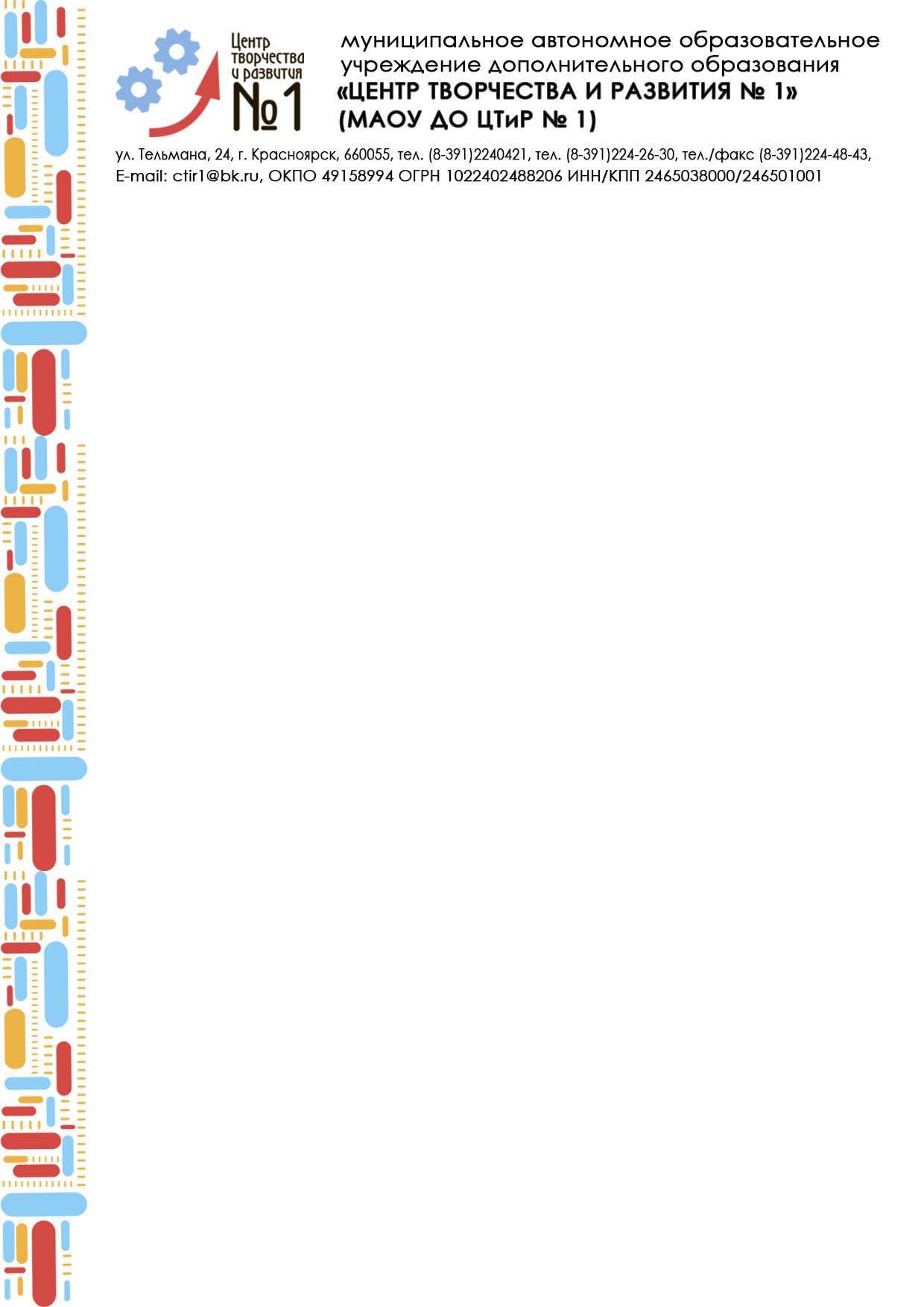 Краткое наименование образовательной организации МАОУ ДО ЦТиР№1______Тип муниципальной базовой площадки   опорная __________Цели и задачи деятельности муниципальной базовой площадкиЦель: Создание условий для развития и совершенствования профессионального мастерства педагогов - организаторов системы дополнительного образования детей Задачи: 1. Повышение профессиональной компетентности педагогов – организаторов через обучающие семинары с представление алгоритма проведения событийных мероприятий. 2. Расширение арсенала средств, форм и методов проектных технологий, используемых в работе педагогов- организаторов.3. Развитие организаторских способностей, формирование навыков ведения массовых событий4.  Развитие профессиональных связей между педагогами – организаторами учреждений дополнительного образования города. Основное содержание деятельности муниципальной базовой площадкиОрганизация тренингов, моделирующих игр, мастерских, обучение педагогов- организаторов привлечение специалистов – экспертов, транслирование опыта в направлении внеучебная деятельность, разработка презентаций, публичные выступления, проведение мероприятий. Мероприятия, 
организуемые муниципальной базовой площадкой*Количество и категория участниковСроки (дата) проведенияТренинг «Время больших событий» Современные инновационные технологии в работе педагога – организатора 15 человек Координаторы, наставники,педагоги - организаторыНоябрь, декабрь 2020Творческая моделирующая игра «Событие  по молекулам» ( разбор мероприятия от А до Я)15 человекКоординаторы, наставники,педагоги - организаторы Декабрь 2020Творческая мастерская «Я ведущий» 15 человекКоординаторы, наставники,педагоги - организаторыЯнварь 2021« Креативный стартап» - проведение событий в режиме реального времени в УДО15 человекКоординаторы, наставники,педагоги - организаторыФевраль –апрель 2021Презентационная площадка «Твой выход»Мини - фестиваль образовательных событий. Подведение итогов, анализ, рефлексия.15 человекКоординаторы, наставники,педагоги - организаторыАпрель 2021